geografia – festa junina nas cinco regiões do brasil - 2ESSA ATIVIDADE SERÁ FEITA ONLINE.A festa junina é comemorada em todo o Brasil.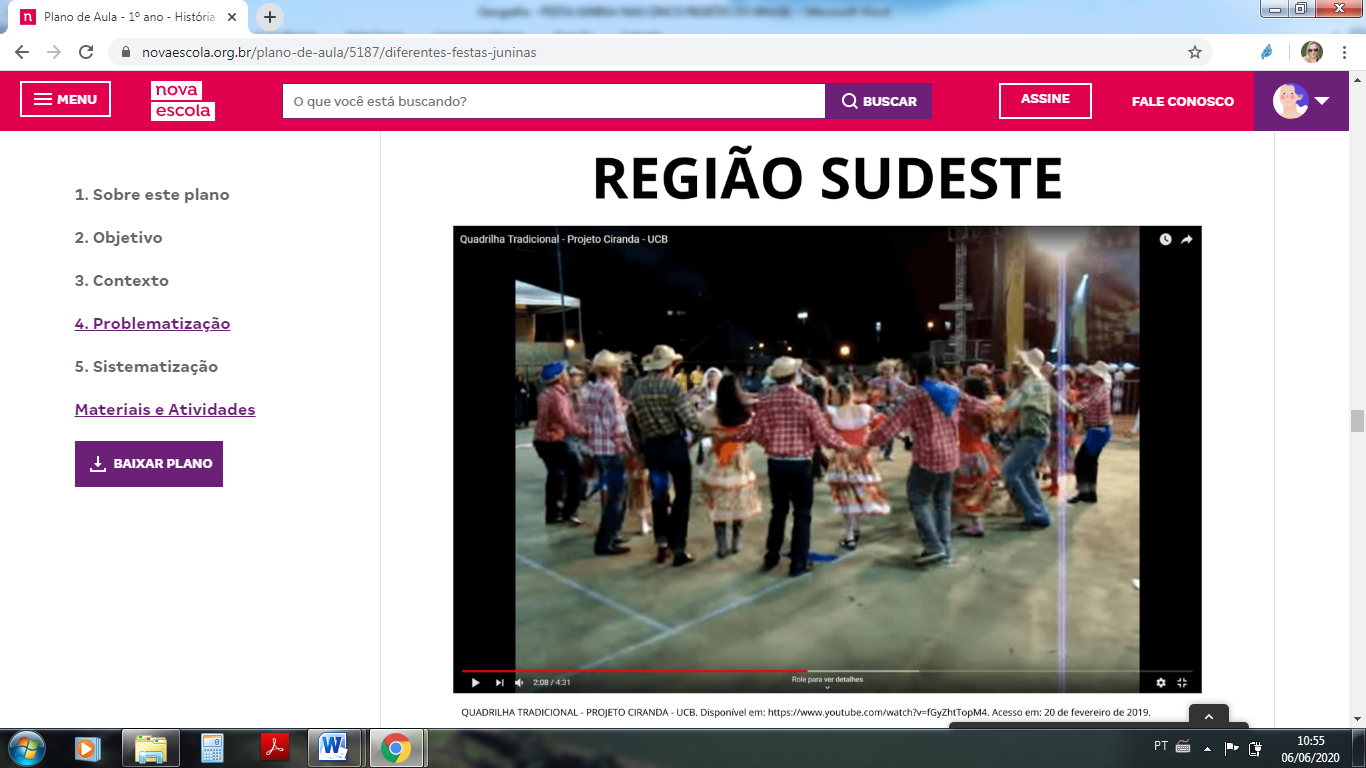 Hoje vamos falar de uma dança da região Sudeste.	Disponível no link:  https://www.youtube.com/watch?v=fGyZhtTopM4Nós moramos na Região Sudeste?	(      )  SIM						(     ) NÃOQual é o nome dessa dança?_____________________________________________________________Observe o mapa abaixo e responda quais são os estados que pertencem a Região Sudeste.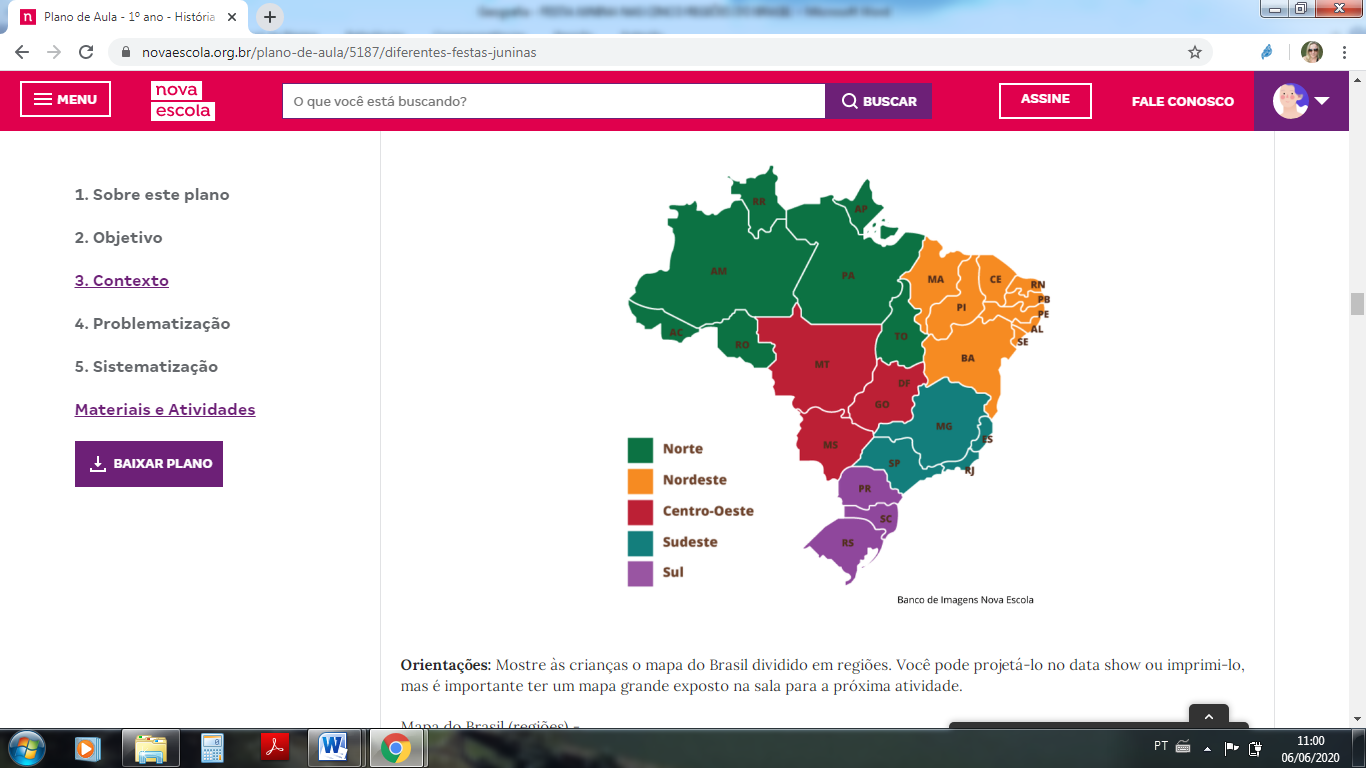 ________________________________________________________________________________________________________Essa dança é igual a que temos na nossa escola e na nossa região?______________________________________________________________________________________________________________________________O que eles estão vestindo?______________________________________________________________________________________________________________________________Tem diferença nos passos dos homens e das mulheres? Descreva os passos de cada um delesHOMEM - ________________________________________________________________________________________________________________________________________________________________________________________________________________________________________________MULHER - ________________________________________________________________________________________________________________________________________________________________________________________________________________________________________________